UNIT REF: L1AM03UNIT REF: L1AM03LEARNER SUPPORT MATERIAL TASK SHEET UNIT TITLE:  SPARK IGNITION ENGINE SYSTEMS COMPONENTS AND OPERATIONLEARNER SUPPORT MATERIAL TASK SHEET UNIT TITLE:  SPARK IGNITION ENGINE SYSTEMS COMPONENTS AND OPERATIONLEARNER SUPPORT MATERIAL TASK SHEET UNIT TITLE:  SPARK IGNITION ENGINE SYSTEMS COMPONENTS AND OPERATIONLEARNER SUPPORT MATERIAL TASK SHEET UNIT TITLE:  SPARK IGNITION ENGINE SYSTEMS COMPONENTS AND OPERATIONLEARNER SUPPORT MATERIAL TASK SHEET UNIT TITLE:  SPARK IGNITION ENGINE SYSTEMS COMPONENTS AND OPERATIONLearner Name:Learner Name:Learner Name:Learner Name:Date of Task:Date of Task:Date of Task:KNOWLEDGE QUESTIONSKNOWLEDGE QUESTIONSKNOWLEDGE QUESTIONSKNOWLEDGE QUESTIONSKNOWLEDGE QUESTIONSKNOWLEDGE QUESTIONSKNOWLEDGE QUESTIONSKNOWLEDGE QUESTIONSQuestion NumberQuestionQuestionQuestionQuestionACMarks AwardedMarks Awarded1.Identify and State the purpose of the following main components used in petrol Spark Ignition (SI) engines:   (32 marks)Identify and State the purpose of the following main components used in petrol Spark Ignition (SI) engines:   (32 marks)Identify and State the purpose of the following main components used in petrol Spark Ignition (SI) engines:   (32 marks)Identify and State the purpose of the following main components used in petrol Spark Ignition (SI) engines:   (32 marks)AC1.1-1.2A.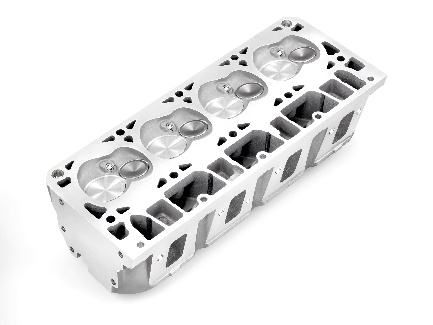 Identify Part:Identify Part:Identify Part:Identify Part:Identify Part:A.State purpose:State purpose:State purpose:State purpose:State purpose:B.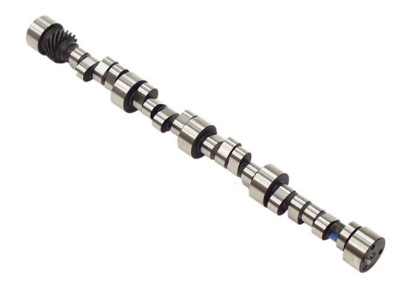 Identify Part:Identify Part:Identify Part:Identify Part:Identify Part:B.State purpose:State purpose:State purpose:State purpose:State purpose:C.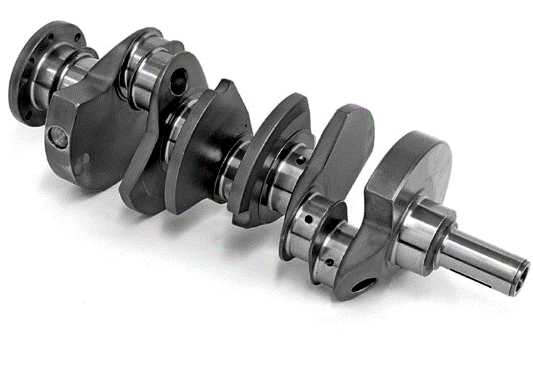 Identify Part:Identify Part:Identify Part:Identify Part:Identify Part:C.State purpose:State purpose:State purpose:State purpose:State purpose:D.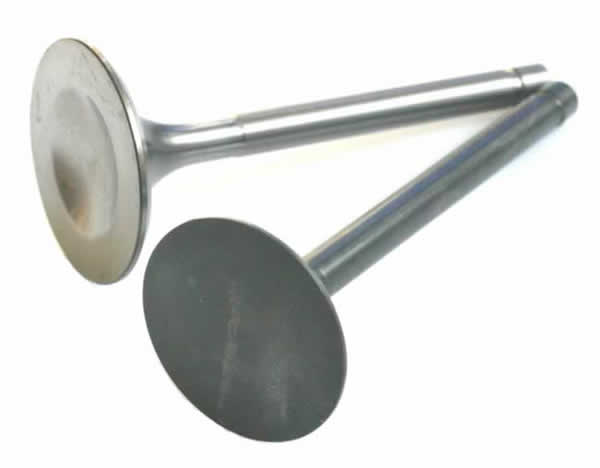 Identify Part:Identify Part:Identify Part:Identify Part:Identify Part:D.State purpose:State purpose:State purpose:State purpose:State purpose:E.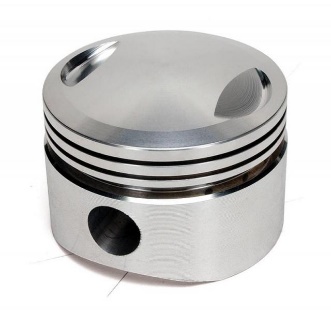 Identify Part:Identify Part:Identify Part:E.State purpose:State purpose:State purpose:F.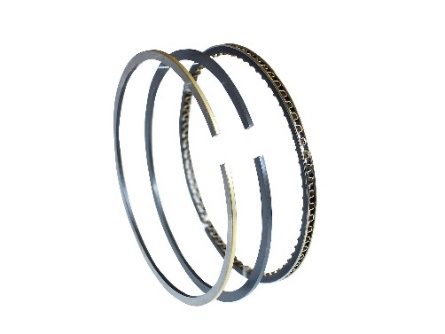 Identify Part:Identify Part:Identify Part:F.State purpose:State purpose:State purpose:G.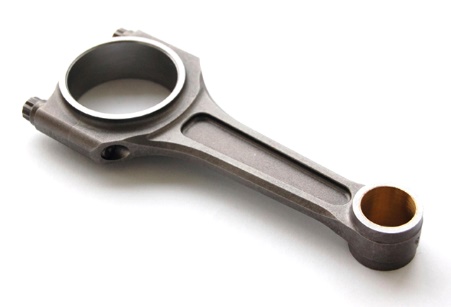 Identify Part:Identify Part:Identify Part:G.State purpose:State purpose:State purpose:H.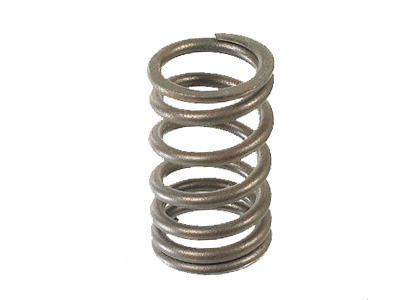 Identify Part:Identify Part:Identify Part:H.State purpose:State purpose:State purpose:2.Outline the main purpose for each of the following systems  (8 marks)Outline the main purpose for each of the following systems  (8 marks)AC1.3A.Cooling System –Cooling System –Cooling System –Cooling System –B.Lubrication System –Lubrication System –Lubrication System –Lubrication System –C.Fuel System –Fuel System –Fuel System –Fuel System –D.Ignition System –Ignition System –Ignition System –Ignition System –Question NumberQuestionACACMarks Awarded3.State the operating cycle of the 2 stroke petrol engine:   (4 marks)AC2.1AC2.11.2.4.State the operating cycle of the 4 – stroke petrol engine: (8 marks)AC2.1AC2.11.Stroke:Stroke:Stroke:Stroke:2.Stroke:Stroke:Stroke:Stroke:3.Stroke:Stroke:Stroke:Stroke:4.Stroke: Stroke: Stroke: Stroke: 5.Draw a circular diagram of the 4 stroke cycle indicating:Inlet valve opening and closingExhaust valve opening and closingTop  and bottom dead centresTypical ignition point  Direction of rotation (16 marks)Draw a circular diagram of the 4 stroke cycle indicating:Inlet valve opening and closingExhaust valve opening and closingTop  and bottom dead centresTypical ignition point  Direction of rotation (16 marks)AC2.2Question NumberQuestionQuestionACMarks Awarded6.Give examples of the correct type  air / fuel ratios for each of the following:  (6 marks)Give examples of the correct type  air / fuel ratios for each of the following:  (6 marks)AC2.3A.Rich Mixture –  Rich Mixture –  Rich Mixture –  Rich Mixture –  B.Weak Mixture –Weak Mixture –Weak Mixture –Weak Mixture –C.Ideal Mixture–Ideal Mixture–Ideal Mixture–Ideal Mixture–7.Identify the four main constituents of SI exhaust gas emissions and their effects on the environment: (16 marks)Identify the four main constituents of SI exhaust gas emissions and their effects on the environment: (16 marks)AC2.4Gas A:Gas A:Effects on health and the environment:Effects on health and the environment:Effects on health and the environment:Gas B:Gas B:Effects on health and the environment:Effects on health and the environment:Effects on health and the environment:Gas C:Gas C:Effects on health and the environment:Effects on health and the environment:Effects on health and the environment:Gas D:Gas D:Effects on health and the environment:Effects on health and the environment:Effects on health and the environment: